附件3中南民族大学2021年寒假社会实践团队项目报告书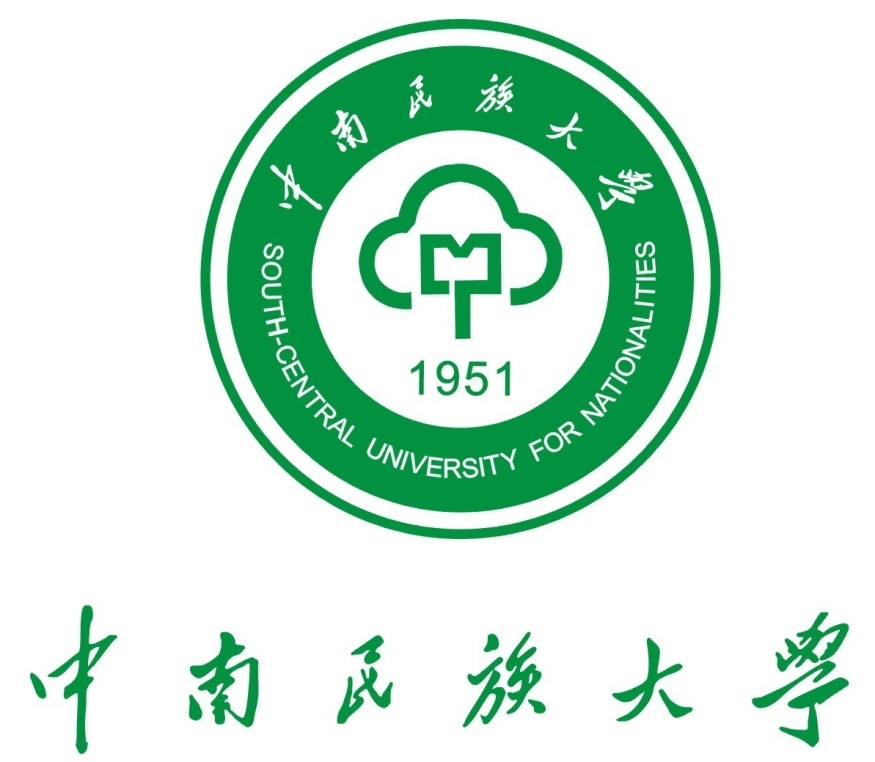 学院：团队名称：项目名称：项目类别：项目负责人：指导教师：联系方式：年      月       日中南民族大学寒假社会实践报告格式要求（双面打印、黑白打印即可）【内容】包含标题、摘要、关键词、正文四个部分；如有引用他人文章的还要加注参考文献，具体顺序如下：1. 标题2.摘要3.关键词4.正文5.参考资料目录（仅供参考，目录自拟）基本情况…………………………………………………存在问题…………………………………………………对策建议……………………………………………结论……………………………………………………附录1.调查问卷2.实践记录【版式】（一）纸张：A4纸（二）字号及字体：标题用2号宋体字；“摘要”用黑体字，摘要内容用小4号楷体字；正文一级目录用小4号黑体，其他部分及引文用小4号仿宋。行间距：行距为19磅固定值，字间距为标准值。